ATZINUMS Nr. 22/11-3.7/188par atbilstību ugunsdrošības prasībāmAtzinums iesniegšanai derīgs sešus mēnešus.Atzinumu var apstrīdēt viena mēneša laikā no tā spēkā stāšanās dienas augstākstāvošai amatpersonai:Atzinumu saņēmu:20____. gada ___. ___________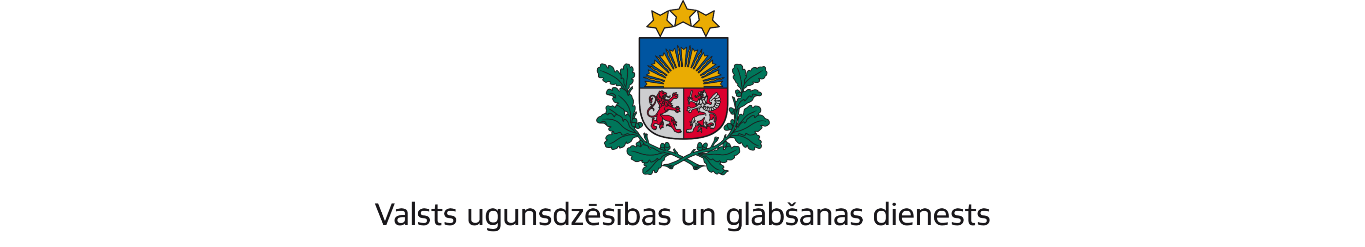 ZEMGALES REĢIONA BRIGĀDEDobeles iela 16, Jelgava, LV-3001; tālr.: 63037551; e – pasts: zemgale@vugd.gov.lv; www.vugd.gov.lvBauskaBauskas novada pašvaldības vispārējās izglītības iestāde "Bauskas Valsts ģimnāzija"(izdošanas vieta)(juridiskās personas nosaukums vai fiziskās personas vārds, uzvārds)11.08.2022.Reģ.Nr.90000047744(datums)(juridiskās personas reģistrācijas numurs vai fiziskās personās kods)Uzvaras iela 10, Bauska, Bauskas novads, LV-3901(juridiskās vai fiziskās personas adrese)1.Apsekots: Bauskas valsts ģimnāzijas kabineti Nr.50., 51., 53., 54., 73., 80., 81 un 84.(apsekoto būvju, ēku vai telpu nosaukums)2.Adrese: Uzvaras iela 10, Bauska, Bauskas novads, LV-3901.3.Īpašnieks (valdītājs): Bauskas novada pašvaldība,(juridiskās personas nosaukums vai fiziskās personas vārds, uzvārds)Uzvaras iela 1, Bauska, Bauskas novads, LV-3901, Reģ. Nr.90009116223.(juridiskās personas reģistrācijas numurs vai fiziskās personas kods; adrese)4.Iesniegtie dokumenti: Līgas Rimševicas 2022.gada 22.jūlija iesniegums b/n.5.Apsekoto būvju, ēku vai telpu raksturojums: U2 ugunsnoturības pakāpe, nodrošināta ar automātisko ugunsgrēka atklāšanas un trauksmes signalizācijas sistēmu un automātisko ugunsgrēka balss izziņošanas sistēmu.6.Pārbaudes laikā konstatētie ugunsdrošības prasību pārkāpumi: ugunsdrošību prasībupārkāpumi netika konstatēti.7.Slēdziens: Bauskas valsts ģimnāzijas kabineti Nr.50., 51., 53., 54., 73., 80., 81 un 84 var tikt izmantoti dienas nometnes „Taurenītis” organizēšanai laika posmā no 2022.gada 15.augusta līdz 2022.gada 19.augustam.8.Atzinums izdots saskaņā ar: Ministru kabineta 2009.gada 1.septembra noteikumuNr.981„Bērnu nometņu organizēšanas un darbības kārtība” 8.punkta 8.5.apakšpunktaprasībām.(normatīvais akts un punkts saskaņā ar kuru izdots atzinums)9.Atzinumu paredzēts iesniegt: Valsts izglītības satura centrā.(iestādes vai institūcijas nosaukums, kur paredzēts iesniegt atzinumu)Valsts ugunsdzēsības un glābšanas dienesta Zemgales reģiona brigādes komandierim, Dobeles ielā 16, Jelgavā, LV-3001.(amatpersonas amats un adrese)Valsts ugunsdzēsības un glābšanas dienesta Zemgales reģiona brigādes Ugunsdrošības uzraudzības un civilās aizsardzības nodaļas inspektorsM.Iders-Bankovs(amatpersonas amats)(paraksts)(v. uzvārds)11.08.2022. elektroniski parakstīts dokuments nosūtīts uz        e-pastu gimnazija@bauska.lv(juridiskās personas pārstāvja amats, vārds, uzvārds vai fiziskās personas vārds, uzvārds; vai atzīme par nosūtīšanu)(paraksts)